ОГЛАВЛЕНИЕОГЛАВЛЕНИЕ	СОСТАВ ПРОЕКТА	ВВЕДЕНИЕ	I. Сведения о видах, назначении и наименованиях планируемых для размещения объектов местного значения поселения, их основные характеристики, их, а также характеристики зон с особыми условиями использования территорий в случае, если установление таких зон требуется в связи с размещением данных объектов.	I.1 Перечень мероприятий по территориальному планированию местного значения	II. Параметры функциональных зон, а также сведения о планируемых для размещения в них объектах федерального значения, объектах регионального значения, объектах местного значения, за исключением линейных объектов.	II.1 Параметры функциональных зон населенных пунктов сельского поселения	II.2 Cведения о планируемых для размещения в функциональных зонах объектах федерального значения, объектах регионального значения, объектах местного значения, за исключением линейных объектов.	III. ПЕРЕЧЕНЬ МЕРОПРИЯТИЙ ПО ТЕРРИТОРИАЛЬНОМУ ПЛАНИРОВАНИЮ	СОСТАВ ПРОЕКТАI. Текстовые материалыII. Графические материалыВведениеВ соответствии с градостроительным законодательством Генеральный план сельского поселения «Село Нижние Прыски» муниципального района «Козельский район» Калужской области является документом территориального планирования муниципального образования. Генеральным планом определено, исходя из совокупности социальных, экономических, экологических и иных факторов, назначение территорий сельского поселения «Село Нижние Прыски» в целях обеспечения их устойчивого развития, развития инженерной, транспортной и социальной инфраструктур, обеспечения учета интересов граждан и их объединений, Российской Федерации, Калужской области, муниципальных образований.Генеральный план разработан в соответствии с Конституцией Российской Федерации, Градостроительным кодексом Российской Федерации, Земельным кодексом Российской Федерации, Федеральным законом «Об общих принципах организации местного самоуправления в Российской Федерации», иными федеральными законами и нормативными правовыми актами Российской Федерации, законами и иными нормативными правовыми актами Калужской области, уставом сельского поселения «Село Нижние Прыски».Генеральный план разработан ООО «ОКА» по заказу Администрации сельского поселения «Село Нижние Прыски» в соответствии с муниципальным контрактом № 12 от 10 февраля 2020 года.Состав, порядок подготовки документа территориального планирования определен Градостроительным кодексом РФ от 29.12.2004 г. № 190-ФЗ и иными нормативными правовыми актами.Этапы реализации проекта:исходный срок – 2020 г.;1 очередь – до 2030 г.;расчетный срок – 2040 г.Нормативная база:В результате системного анализа требований действующего законодательства и нормативных документов установлено, что проект генерального плана должен осуществляться с соблюдением требований следующих документов:1. Законы Российской Федерации и Калужской области:Градостроительный кодекс Российской Федерации от 29.12.2004 № 190-ФЗ;Земельный кодекс Российской Федерации от 25.10.2001 № 136-ФЗ;Водный кодекс Российской Федерации от 03.06.2006 № 74-ФЗ;Лесной кодекс Российской Федерации от 04.12.2006 № 200-ФЗ;Воздушный кодекс Российской Федерации от 19.03.1997 № 60-ФЗ;Федеральный закон от 06.10.2003 № 131-ФЗ «Об общих принципах организации местного самоуправления в Российской Федерации»;Федеральный закон от 28.06.2014 № 172-ФЗ «О стратегическом планировании в Российской Федерации»;Федеральный закон от 29.12.2014 № 473-ФЗ «О территориях опережающего социально-экономического развития в Российской Федерации»;Федеральный закон от 25.06.2002 № 73-ФЗ «Об объектах культурного наследия (памятниках истории и культуры) народов Российской Федерации»;Федеральный закон от 14.03.1995 № 33-ФЗ «Об особо охраняемых природных территориях»;Федеральный закон от 08.11.2007 № 257-ФЗ «Об автомобильных дорогах и о дорожной деятельности в Российской Федерации и о внесении изменений в отдельные законодательные акты Российской Федерации»;Приказ Минрегиона РФ от 26.05.2011 № 244 «Об утверждении Методических рекомендаций по разработке проектов генеральных планов поселений и городских округов»;Приказ Минэкономразвития России от 21.07.2016 № 460 «Об утверждении порядка согласования проектов документов территориального планирования муниципальных образований, состава и порядка работы согласительной комиссии при согласовании проектов документов территориального планирования»Приказ Минэкономразвития РФ от 09.01.2018 № 10 «Об утверждении требований к описанию и отображению в документах территориального планирования объектов федерального значения, объектов регионального значения, объектов местного значения»;СНиП 11-04.2003 «Инструкция о порядке разработки, согласования и утверждения градостроительной документации»;СП 165.1325800.2014. Свод правил. Инженерно-технические мероприятия по гражданской обороне. Актуализированная редакция СНиП 2.01.51-90;Закон Калужской области от 28 декабря 2004 года N 7-ОЗ "Об установлении границ муниципальных образований, расположенных на территории административно-территориальных единиц "Бабынинский район", "Боровский район", "Дзержинский район", "Жиздринский район", "Жуковский район", "Износковский район", "Козельский район", "Малоярославецкий район", "Мосальский район", "Ферзиковский район", "Хвастовичский район", "Город Калуга", "Город Обнинск", и наделении их статусом городского поселения, сельского поселения, городского округа, муниципального района" Закон Калужской области от 4.10.2004 № 344-ОЗ «О градостроительной деятельности в Калужской области »;Постановлением правительства РФ от 24.03.2007г. № 178 «Об утверждении Положения о согласовании проектов схем территориального планирования субъектов Российской Федерации и проектов документов территориального планирования муниципальных образований»;Постановлением Правительства Калужской области от 07.03.2008 N 92 (ред. от 02.04.2018 №197) "Об утверждении Положения о порядке рассмотрения проектов документов территориального планирования и подготовки заключений на них".В генеральном плане не применяются положения статьи 23 Градостроительного кодекса Российской Федерации в части пункта 4 части 8, в связи с тем, что на территории МО СП «Село Нижние Прыски» особо экономические зоны отсутствуют.I. СВЕДЕНИЯ О ВИДАХ, НАЗНАЧЕНИИ И НАИМЕНОВАНИЯХ ПЛАНИРУЕМЫХ ДЛЯ РАЗМЕЩЕНИЯ ОБЪЕКТОВ МЕСТНОГО ЗНАЧЕНИЯ ПОСЕЛЕНИЯ, ИХ ОСНОВНЫЕ ХАРАКТЕРИСТИКИ, ИХ, А ТАКЖЕ ХАРАКТЕРИСТИКИ ЗОН С ОСОБЫМИ УСЛОВИЯМИ ИСПОЛЬЗОВАНИЯ ТЕРРИТОРИЙ В СЛУЧАЕ, ЕСЛИ УСТАНОВЛЕНИЕ ТАКИХ ЗОН ТРЕБУЕТСЯ В СВЯЗИ С РАЗМЕЩЕНИЕМ ДАННЫХ ОБЪЕКТОВ.I.1 Перечень мероприятий по территориальному планированию местного значения.На территории сельского поселения «Село Нижние Прыски» не планируется размещение объектов местного значения.II. ПАРАМЕТРЫ ФУНКЦИОНАЛЬНЫХ ЗОН, А ТАКЖЕ СВЕДЕНИЯ О ПЛАНИРУЕМЫХ ДЛЯ РАЗМЕЩЕНИЯ В НИХ ОБЪЕКТАХ ФЕДЕРАЛЬНОГО ЗНАЧЕНИЯ, ОБЪЕКТАХ РЕГИОНАЛЬНОГО ЗНАЧЕНИЯ, ОБЪЕКТАХ МЕСТНОГО ЗНАЧЕНИЯ, ЗА ИСКЛЮЧЕНИЕМ ЛИНЕЙНЫХ ОБЪЕКТОВ.Жилые зоны. Зона размещения индивидуальной и малоэтажной застройки. В зону включены улично-дорожная и инженерная сети.Общественно-деловые зоны. Зона размещения объектов административного, образовательного, культурно-бытового обслуживания, и иной общественно-деловой деятельности.Производственные зоны, зоны инженерной и транспортной инфраструктур.Производственные зоны.  Зоны размещения производственных объектов с различными нормативами воздействия на окружающую среду. Зоны транспортной инфраструктуры. Зоны размещения инженерной и транспортной инфраструктур.Зона сельскохозяйственного использования. Территории сельскохозяйственных угодий.Производственная зона сельскохозяйственных предприятий. Зоны, занятые объектами сельскохозяйственного назначения, предприятиями.Садоводческих, огороднических или дачных некоммерческих объединений граждан. Зоны, предназначенные для ведения гражданами садоводства и огородничества.Рекреационного назначения. Предназначены для организации массового отдыха населения, туризма и обеспечения благоприятной экологической обстановки Зона акваторий.  Зона размещения объектов гидрографии (реки, ручьи, озера, пруды и др.)Зона лесов. Зона представлена землями лесного фонда.Специального назначения.  Зоны, занятые объектами захоронения твердых коммунальных отходов и иного специального назначения.Зона кладбищ. Зона размещения гражданских и воинских мест захоронений.Иные зоны. Территория размещения объектов культурного наследия.II.1 Параметры функциональных зон населенных пунктов сельского поселения.Таблица 2Изменение площадей функциональных зон населенных пунктов сельского поселения «Село Нижние Прыски», гаII.2 Сведения о планируемых для размещения в функциональных зонах объектах федерального значения, объектах регионального значения, объектах местного значения, за исключением линейных объектов. В соответствии со Схемой территориального планирования Калужской области (Утв. Постановлением Правительства Калужской области от 17.09.2020 № 735) на территории сельского поселения «Село Нижние Прыски» планируется размещение в функциональных зонах объектов регионального значения, перечень объектов указан в таблице №3.Таблица 3В соответствии со Схемой территориального планирования Российской Федерации (Утв. Распоряжением Правительства РФ от 19 марта 2013 года N 384-р 1) на территории сельского поселения «Село Нижние Прыски» не планируется размещение в функциональных зонах объектов федерального значения.В соответствии со Схемой территориального планирования Козельского района (Утв. реш. Районного Собрания от 21.05.2009 №443) на территории сельского поселения «Село Нижние Прыски» не планируется размещение в функциональных зонах объектов местного значения муниципального района.III. ПЕРЕЧЕНЬ МЕРОПРИЯТИЙ ПО ТЕРРИТОРИАЛЬНОМУ ПЛАНИРОВАНИЮ.Таблица площадей планируемого перевода из категории земли сельскохозяйственного назначения в категорию земли промышленности и иного специального назначенияТаблица 4Перевод земельных участков из категории земли сельскохозяйственного назначения в категорию земли промышленности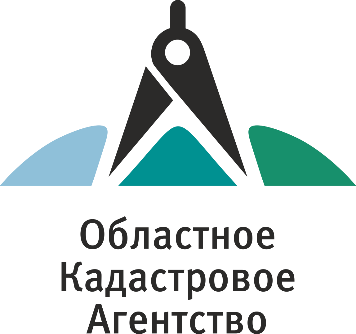 Общество с ограниченной ответственностью«Областное кадастровое агентство»ВНЕСЕНИЕ ИЗМЕНЕНИЙ ВГЕНЕРАЛЬНЫЙ ПЛАН 
СЕЛЬСКОГО ПОСЕЛЕНИЯ «СЕЛО НИЖНИЕ ПРЫСКИ»КОЗЕЛЬСКОГО РАЙОНА КАЛУЖСКОЙ ОБЛАСТИТом 1ПОЛОЖЕНИЯ О ТЕРРИТОРИАЛЬНОМ ПЛАНИРОВАНИИЗаказчик: Администрация СП «Село Нижние Прыски»                                                          Козельского района Калужской областиМуниципальный контракт: №12 от 10.02.2020 г. Орел 2020№ п/пНаименование материалов1Положение о территориальном планировании2Материалы по обоснованию№ п/пНаименование картографического материалаМасштаб1Положение о территориальном планированииПоложение о территориальном планировании1.1Карта границ населенных пунктов (в том числе границ образуемых населенных пунктов)1:250001.2Карта функциональных зон1:250001.3Карта планируемого размещения объектов местного значения1:250002Материалы по обоснованиюМатериалы по обоснованию2.1Карта границ зон с особыми условиями использования территории 1:250002.2Территории, подверженные риску возникновения чрезвычайных ситуаций природного и техногенного характера 1:250002.3Местоположение существующих и строящихся объектов федерального, регионального и местного значения поселения1:250002.4Территории объектов культурного наследия и границы лесничеств1:25000Название зоныЗонирование территории н.п.Зонирование территории н.п.Название зоныЗонирование территории н.п.Зонирование территории н.п.Название зоныСуществующее положениеПланируемое положениеСуммарно по населенным пунктам сельского поселенияСуммарно по населенным пунктам сельского поселенияСуммарно по населенным пунктам сельского поселенияЗона застройки малоэтажными жилыми домами (до 4 этажей, включая мансардный)448.48Сельскохозяйственного использования257.18Производственная зона1.28Производственные зоны, зоны инженерной и транспортной инфраструктур18.93Зоны рекреационного назначения39.19Зона кладбищ1.45Зона акваторий1.55Коммунально-складская зона3.21Общая площадь771.28Село Нижние ПрыскиСело Нижние ПрыскиСело Нижние ПрыскиЗона застройки малоэтажными жилыми домами (до 4 этажей, включая мансардный)163.30Сельскохозяйственного использования70.04Производственная зона0.18Производственные зоны, зоны инженерной и транспортной инфраструктур5.28Зона кладбищ1.45Зона акваторий0.61Общая площадь240.85Деревня СтениноДеревня СтениноДеревня СтениноЗона застройки малоэтажными жилыми домами (до 4 этажей, включая мансардный)77.57Сельскохозяйственного использования51.28Производственные зоны, зоны инженерной и транспортной инфраструктур5.71Зоны рекреационного назначения22.92Общая площадь157.48Деревня Новое КазачьеДеревня Новое КазачьеДеревня Новое КазачьеЗона застройки малоэтажными жилыми домами (до 4 этажей, включая мансардный)79.73Сельскохозяйственного использования49.56Сельскохозяйственного использования49.56Сельскохозяйственного использования49.56Производственная зона1.10Производственные зоны, зоны инженерной и транспортной инфраструктур5.68Зона акваторий0.95Зоны рекреационного назначения14.44Коммунально-складская зона3.21Общая площадь154.67Деревня ДубровкаДеревня ДубровкаДеревня ДубровкаЗона застройки малоэтажными жилыми домами (до 4 этажей, включая мансардный)19.56Общая площадь19.56Деревня ПолошковоДеревня ПолошковоДеревня ПолошковоЗона застройки малоэтажными жилыми домами (до 4 этажей, включая мансардный)39.29Сельскохозяйственного использования40.28Производственные зоны, зоны инженерной и транспортной инфраструктур2.26Общая площадь81.82Деревня КопановоДеревня КопановоДеревня КопановоЗона застройки малоэтажными жилыми домами (до 4 этажей, включая мансардный)11.23Сельскохозяйственного использования26.15Общая площадь37.38Деревня ГородецДеревня ГородецДеревня ГородецЗона застройки малоэтажными жилыми домами (до 4 этажей, включая мансардный)12.37Общая площадь12.37Деревня Серено-ЗаводДеревня Серено-ЗаводДеревня Серено-ЗаводЗона застройки малоэтажными жилыми домами (до 4 этажей, включая мансардный)10.89Сельскохозяйственного использования16.01Зоны рекреационного назначения1.82Общая площадь28.72Деревня МасловоДеревня МасловоДеревня МасловоЗона застройки малоэтажными жилыми домами (до 4 этажей, включая мансардный)24.94Общая площадь24.94Деревня ЛубныДеревня ЛубныДеревня ЛубныЗона застройки малоэтажными жилыми домами (до 4 этажей, включая мансардный)9.61Сельскохозяйственного использования3.88Общая площадь13.48ВидобъектаНаименование               объектаФункциональная зонаМестоположение планируемого объектаСрок реализацииЗона с особыми условиями использования территорииФельдшерско-акушерский пунктГБУЗ КО  «Центральная межрайонная больница № 3»ЖилаяКалужская область, Козельский район, с. Нижние прыскиПервая очередь--Устройство узла обеззараживанияПроизводственная зонад. Н Прыски Козельский район, Калужская областьПервая очередь-Кадастровый номер земельного участкаКатегория до переводаПлощадь, гаНаселенный пунктКатегория после перевода40:10:110101:37Земли сельскохозяйственного назначения6,5с. Нижние ПрыскиЗемли промышленностиВсегоВсего6,5